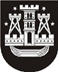 KLAIPĖDOS MIESTO SAVIVALDYBĖS TARYBASPRENDIMASDĖL SUTIKIMO PERTVARKYTI KLAIPĖDOS MIESTO SAVIVALDYBĖS ĮMONĘ „DEBRECENO VAISTINĖ“ Į UŽDARĄJĄ AKCINĘ BENDROVĘ2019 m. liepos 25 d. Nr. T2-217KlaipėdaVadovaudamasi Lietuvos Respublikos vietos savivaldos įstatymo 16 straipsnio 2 dalies 21 punktu, Lietuvos Respublikos valstybės ir savivaldybės įmonių įstatymo 4 straipsnio 2 dalimi, 19 straipsnio 2 dalies 6 punktu, 23 straipsnio 2, 5 dalimis, Lietuvos Respublikos civilinio kodekso 2.104 straipsnio 1 ir 3 dalimis ir Savivaldybių turtinių ir neturtinių teisių įgyvendinimo savivaldybių valdomose įmonėse tvarkos aprašo, patvirtinto Lietuvos Respublikos Vyriausybės 2007 m. birželio 6 d. nutarimu Nr. 567 „Dėl Savivaldybių turtinių ir neturtinių teisių įgyvendinimo savivaldybių valdomose įmonėse tvarkos aprašo patvirtinimo“, 5 punktu ir 5.1.3 papunkčiu, Klaipėdos miesto savivaldybės taryba nusprendžia:1. Sutikti pertvarkyti Klaipėdos miesto savivaldybės įmonę „Debreceno vaistinė“, kodas 140786882, adresas: Taikos pr. 101, Klaipėda, į uždarąją akcinę bendrovę. 2. Pavesti Klaipėdos miesto savivaldybės administracijos direktoriui atlikti teisės aktuose nustatytus veiksmus, susijusius su Klaipėdos miesto savivaldybės įmonės „Debreceno vaistinė“ pertvarkymu į uždarąją akcinę bendrovę.3. Skelbti šį sprendimą Klaipėdos miesto savivaldybės interneto svetainėje.Savivaldybės merasVytautas Grubliauskas